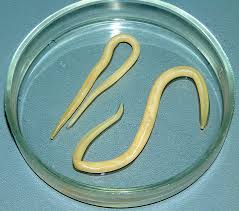 Памятка для родителей.Гельминтозы у детей. Гельминтоз - это поражение организма человека паразитическими червями (гельминтами). Гельминты, попадая в организм ребенка, начинают активно расти и размножаться, отравляя организм продуктами своей жизнедеятельности. В большинстве случаев заражение происходит нематодами (аскариды, острицы). Заразиться ими ребенок может на прогулке, во время игры в песочнице, погладив приглянувшуюся собачку или на даче у бабушки. Даже самые заботливые родители не могут застраховать своего ребенка от гельминтоза.Гораздо реже поражают детский организм ленточные черви и сосальщики, в этом случае причина гельминтоза кроется в попадании в детский рацион недостаточно хорошо прожаренного (проваренного) мяса.Если Вы заметили, что Ваш ребенок много ест, но при этом не набирает вес; быстро утомляется; жалуется на боли в животе; раздражителен и плаксив; у ребенка часто появляются раздражения и высыпания на коже, то можно заподозрить заболевание ребенка гельминтозом.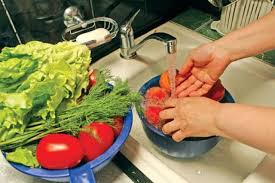 Симптомы поражения аскаридой:- сухой кашель и высыпания на коже,- тошнота (иногда рвота),- активное слюноотделение,- беспокойство ночью,- периодические высыпания водянистых пузырьков на коже кистей и стоп,- боли в области пупка и правых ребер,- нарушение пищеварения - запоры и поносы,- непроходимость кишечника (в запущенных случаях).Симптомы поражения острицей:- резкое снижение аппетита,- ощущение сухости во рту,- слабые боли в животе,- зуд и воспаление в области заднепроходного отверстия,- воспаление наружных половых органов у девочек,- наличие в кале небольших паразитов.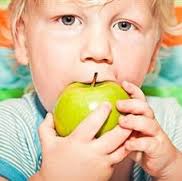 Профилактика гельминтозов у детейПрофилактика гельминтоза у детей включает, прежде всего, формирование у детей гигиенических навыков: мытье рук после прогулки, посещения мест общественного пользования, перед едой, после общения с кошками и собаками, недопустимость употребления в пищу немытых фруктов и ягод.Лечение гельминтов у детейЛечение ребенку при поражении гельминтами назначает только врач паразитолог, который учтет при этом не только вид паразита, но и особенности ребенка - возраст, вес, общее состояние, побочные заболевания. Для достижения стойкого результата необходимо проводить комплексное лечение не только заболевшего ребенка, но и всех членов его семьи.ФФБУЗ «Центр гигиены и эпидемиологии в Республике Бурятия в Северобайкальском районе»